Об утверждении Программы «Использование и охрана земель   на территории сельского поселения Нижнебиккузинский сельсовет муниципального района Кугарчинский район Республики Башкортостан на   2019-2020 годы»В соответствии со ст.ст. 5, 11, 12, 13 и 72 Земельного кодекса РФ, ч. 2 ст. 14.1 Федерального закона от 06.10.2003 года № 131-ФЗ "Об общих принципах организации местного самоуправления в Российской Федерации", руководствуясь  Уставом  сельского поселения Нижнебиккузинский сельсовет муниципального района  Кугарчинский район  Республики Башкортостан, в целях повышения эффективности рационального использования и охраны земель, Администрация сельского поселения Нижнебиккузинский сельсовет муниципального района Кугарчинский район Республики Башкортостан п о с т а н о в л я е т:     	1. Утвердить Программу «Использование и охрана земель на территории сельского поселения Нижнебиккузинский сельсовет муниципального района Кугарчинский район Республики Башкортостан на   2019-2020 годы, согласно приложениям.         2. Настоящее постановление разместить на официальном сайте в сети Интернет http://bikkuzino.ru и на информационном стенде Администрации сельского поселения Нижнебиккузинский сельсовет муниципального района Кугарчинский район Республики Башкортостан по адресу: Республика Башкортостан, Кугарчинский район, д.Нижнебиккузино, ул. Победы, д.36. 3. Контроль за исполнением настоящего постановления оставляю за собой.Глава сельского поселения					         Я.Ф. АйдарбиковПриложение № 1к постановлению администрациисельского поселенияНижнебиккузинский сельсоветМР Кугарчинский район РБ  от 14.06.2019г. № 38               ПРОГРАММА«Использование и охрана земель на территории сельского поселения Нижнебиккузинский сельсовет муниципального района Кугарчинский район Республики Башкортостан на 2019-2020 годы»ПАСПОРТ  ПРОГРАММЫРаздел II. Содержание проблемы и обоснование необходимости ее решения программными методами Земля — важнейшая часть общей биосферы, использование её связано со всеми другими природными объектами: водами, лесами, животным и растительным миром, полезными ископаемыми и иными ценностями недр земли. Без использования и охраны земли практически невозможно использование других природных ресурсов. При этом бесхозяйственность по отношению земле немедленно наносит или в недалеком будущем будет наносить вред окружающей среде, приводить не только к разрушению поверхностного слоя земли — почвы, ее химическому и радиоактивному загрязнению, но и сопровождаться экологическим ухудшением всего природного комплекса.Программа «Использование и охрана земель на территории сельского поселения Нижнебиккузинский сельсовет муниципального района Кугарчинский район Республики Башкортостан на 2019-2020 годы» (далее - Программа) направлена на создание благоприятных условий использования и охраны земель, обеспечивающих реализацию государственной политики эффективного и рационального использования и управления земельными ресурсами в интересах укрепления экономики.Использование значительных объемов земельного фонда в различных целях накладывает определенные обязательства по сохранению природной целостности всех звеньев экосистемы окружающей среды.В природе все взаимосвязано. Поэтому нарушение правильного функционирования одного из звеньев, будь то лес, животный мир, земля, ведет к дисбалансу и нарушению целостности экосистемы.Нерациональное использование земли, потребительское и бесхозяйственное отношение к ней приводит к нарушению выполняемых ею функций, снижению природных свойств.Охрана земли только тогда может быть эффективной, когда обеспечивается рациональное землепользование.Проблемы устойчивого социально-экономического развития сельского поселения и экологически безопасной жизнедеятельности его жителей на современном этапе тесно связаны с решением вопросов охраны и использования земель. На уровне сельского поселения можно решать местные проблемы охраны и использования земель самостоятельно, причем полным, комплексным и разумным образом в интересах не только ныне живущих людей, но и будущих поколений.На территории сельского поселения имеются земельные участки для различного разрешенного использования.Наиболее ценными являются земли сельскохозяйственного назначения, относящиеся к сельскохозяйственным угодьям.Пастбища и сенокосы на территории поселения по своему культурно-техническому состоянию преимущественно чистые. Сенокосы используются фермерскими и личными подсобными хозяйствами.Экологическое состояние земель в среднем хорошее, но стихийные несанкционированные свалки, оказывают отрицательное влияние на окружающую среду, и усугубляют экологическую обстановку.Проблемы устойчивого социально-экономического развития территории сельского поселения Нижнебиккузинский сельсовет муниципального района Кугарчинский район Республики Башкортостан и экологически безопасной жизнедеятельности его жителей на современном этапе тесно связаны с решением вопросов охраны и использования земель. На уровне сельского поселения можно решать местные проблемы охраны и использования земель самостоятельно, причем полным, комплексным и разумным образом в интересах не только ныне живущих людей, но и будущих поколений.Раздел III. Цели, задачи и сроки реализации Программы Целями Программы являются: Повышение эффективности охраны и использования земель на территории сельского поселения, в том числе: предотвращение деградации, загрязнения, захламления, нарушения земель, находящихся в собственности сельского поселения Нижнебиккузинский сельсовет муниципального района Кугарчинский район Республики Башкортостан, других негативных (вредных) воздействий хозяйственной деятельностиобеспечение рационального использования земельобеспечение охраны и восстановление плодородия земель;обеспечение улучшения земель, подвергшихся деградации загрязнению, захламлению, нарушению земель, другим негативным (вредным) воздействиям хозяйственной деятельностиЗадачами Программы являются: - мероприятия по защите и восстановлению земель, находящихся в собственности сельского поселения Нижнебиккузинский сельсовет муниципального района Кугарчинский район Республики Башкортостан,- проведение работ с целью повышения биологического потенциала земель муниципального образования, -улучшения условий для устойчивого земледелия,  - повышения плодородия почв, - улучшения гидротермического режима,-  сокращения поверхностного стока, - увеличения поглощения углекислого и других газов, - оптимизации процессов почвообразования,-  увеличения водности рек и водоемов, - создания условий для сохранения биологического разнообразия.Раздел IV. Ресурсное обеспечение Программы Финансирование мероприятий Программы осуществляется за счет средств местных бюджетов. Прогнозируемый объем финансирования Программы в 2019-2020 годах составляет 10 тыс. рублей, из них: из местного бюджета сельского поселения и бюджета муниципального района Кугарчинский район Республики Башкортостан – 10 тыс. рублей;Объемы бюджетных средств носят прогнозный характер и подлежат ежегодному уточнению в установленном порядке при формировании соответствующих бюджетов. Раздел V. Механизм реализации Программы 	Реализация Программы осуществляется на основе договоров, заключаемых в установленном порядке муниципальным заказчиком с исполнителями мероприятий Программы, за исключением случаев, предусмотренных действующим законодательством. 	Отбор исполнителей мероприятий Программы осуществляется на конкурсной основе в соответствии с законодательством о размещении заказов на поставки товаров, выполнение работ, оказание услуг для муниципальных нужд. 	Механизм реализации Программы предусматривает ежегодное формирование рабочих документов: организационного плана действий по реализации мероприятий Программы, плана проведения конкурсов на исполнение конкретных мероприятий Программы, проектов договоров, заключаемых муниципальным заказчиком с исполнителями мероприятий Программы, перечня работ по подготовке и реализации мероприятий Программы конкретными исполнителями с определением объемов и источников финансирования. Раздел VI. Организация управления и контроль за ходом реализации Программы	Управление Программой осуществляется администрацией сельского поселения Николаевский сельсовет муниципального района Уфимский район Республики Башкортостан. Согласно положений соглашения от 19.12.2018г., заключенного между Советом муниципального района Кугарчинский район и Советом сельского поселения Нижнебиккузинский сельсовет муниципального района Кугарчинский район, о передаче муниципальному району Кугарчинский район полномочий по осуществлению в границах сельского поселения муниципального земельного контроля, управление и финансирование мероприятий в части осуществления земельного контроля осуществляется Администрацией муниципального района Кугарчинский район Республики Башкортостан.	Муниципальные заказчики Программы несут ответственность за качественное и своевременное исполнение мероприятий Программы, эффективное использование финансовых средств и ресурсов, выделяемых на реализацию Программы. Исполнители Программы представляют отчеты о ходе реализации программных мероприятий в администрацию сельского поселения Нижнебиккузинский сельсовет муниципального района Кугарчинский район Республики Башкортостан до 1 марта года, следующего за отчетным календарным годом. Отчет о реализации Программы в соответствующем году должен содержать: общий объем фактически произведенных расходов, всего и в том числе по источникам финансирования; перечень завершенных в течение года мероприятий по Программе; перечень не завершенных в течение года мероприятий Программы и процент их не завершения; анализ причин несвоевременного завершения программных мероприятий; предложения о привлечении дополнительных источников финансирования и иных способов достижения программных целей либо о прекращении дальнейшей реализации Программы. Раздел VII. Оценка социально-экономической эффективности реализации ПрограммыВ результате выполнения мероприятий Программы будет обеспечено: благоустройство населенных пунктов;улучшение качественных характеристик земель;эффективное использование земель.Приложение № 2к постановлению администрациисельского поселенияНижнебиккузинский сельсоветМР Кугарчинский район РБ  От 14.06.2019г. № 38               Реализация Программы осуществляется по следующим направлениям:БАШ:ОРТОСТАН  РЕСПУБЛИКА№ЫК9г1рсен районы муниципаль районыны5 Т9б1нге Бик6ужа ауыл Советы ауыл бил1м13е хакими1теБАШ:ОРТОСТАН  РЕСПУБЛИКА№ЫК9г1рсен районы муниципаль районыны5 Т9б1нге Бик6ужа ауыл Советы ауыл бил1м13е хакими1те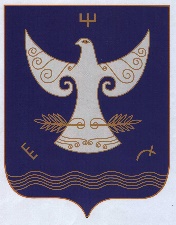      РЕСПУБЛИКА  БАШКОРТОСТАНАдминистрация сельского поселения Нижнебиккузинский сельсовет муниципального района Кугарчинский район      РЕСПУБЛИКА  БАШКОРТОСТАНАдминистрация сельского поселения Нижнебиккузинский сельсовет муниципального района Кугарчинский район 453338, Т9б1нге Бик6ужа ауылы,Е5е9 урамы, 36453338, Т9б1нге Бик6ужа ауылы,Е5е9 урамы, 36453338, д. Нижнебиккузино,ул. Победы, 36453338, д. Нижнебиккузино,ул. Победы, 36:АРАР:АРАР:АРАРпостановлЕНИЕпостановлЕНИЕпостановлЕНИЕ14.06.2019й.№ 38№ 38№ 3814.06.2019г.14.06.2019г.14.06.2019г.14.06.2019г.14.06.2019г.Наименование программы «Использование и охрана земель                                                                                    на территории сельского поселения Нижнебиккузинский сельсоветмуниципального района Кугарчинский район Республики Башкортостан на   2019-2020 годы (далее – Программа) Основание для разработки программы Федеральный закон «Об общих принципах организации местного самоуправления в РФ» от 06.10.2003 г. № 131 – ФЗ, Земельный кодекс Российской ФедерацииЗаказчик программы Администрация сельского поселения Нижнебиккузинский сельсовет муниципального района Кугарчинский район Республики Башкортостан  Разработчик программы Администрация сельского поселения Нижнебиккузинский сельсовет муниципального района Кугарчинский район Республики Башкортостан  Ответственный исполнитель программыАдминистрация сельского поселения Нижнебиккузинский сельсовет муниципального района Кугарчинский район Республики Башкортостан  Цели программыПовышение эффективности охраны земель на территории сельского поселения Нижнебиккузинский сельсовет муниципального района Кугарчинский район Республики Башкортостан, в том числе: предотвращение деградации, загрязнения, захламления, нарушения земель, других негативных (вредных) воздействий хозяйственной деятельностиобеспечение рационального использования земельобеспечение охраны и восстановление плодородия земель;обеспечение улучшения земель, подвергшихся деградации загрязнению, захламлению, нарушению земель, другим негативным (вредным) воздействиям хозяйственной деятельностисохранение и реабилитация природы сельского поселения для обеспечения здоровья и благоприятных условий жизнедеятельности населенияОсновные задачи программы Финансирование и осуществление мероприятий по защите и восстановлению земель, находящихся в собственности сельского поселения.Проведение работ с целью повышения биологического потенциала земель муниципального образования, -улучшения условий для устойчивого земледелия,  - повышения плодородия почв, - улучшения гидротермического режима,-  сокращения поверхностного стока, - увеличения поглощения углекислого и других газов, - оптимизации процессов почвообразования,-  увеличения водности рек и водоемов, - создания условий для сохранения биологического разнообразия.Показатели (индикаторы) программыблагоустройство населенных пунктов;улучшение качественных характеристик земель;эффективное использование земель Сроки реализации программы 2019-2020 годы Прогнозируемые объемы и источники финансирования программыСредства местного бюджета сельского поселения и бюджета муниципального района Кугарчинский район Республики Башкортостан – 10 тыс. рублей.Исполнители программы Администрация сельского поселения Нижнебиккузинский сельсовет муниципального района Кугарчинский район Республики Башкортостан, Администрация муниципального района Кугарчинский район Республики Башкортостан, собственники земельных участков, землепользователи,землевладельцы и арендаторы земельных участков.Объемы и предполагаемые источники финансирования Программы Средства местного бюджета сельского поселения и бюджета муниципального района Кугарчинский район Республики Башкортостан – 10 тыс. рублей.Ожидаемые результаты реализации программыСодействие повышению экологической безопасности населения сельского поселения и качества его жизни, более эффективному использованию и охране земель, росту экономики;Благоустройство населенных пунктов.№  
п/пНаименование мероприятияИсполнителиСроки1Выявление фактов самовольного занятия земельных участков          Администрация      сельского поселения Нижнебиккузинский сельсовет2019-
2020 гг.2Выявление фактов самовольных строений        Администрация      сельского поселения Нижнебиккузинский сельсовет2019-
2020 гг.3Осуществлять исполнение решений Совета сельского поселения Нижнебиккузинский сельсовет и решений Администрации сельского поселения Нижнебиккузинский сельсовет, а также иных правовых актов, регулирующих порядок использования земель на территории   сельского поселения    Администрация      сельского поселения Нижнебиккузинский сельсовет2019-
2020 гг.4Контроль за соблюдением установленного режима использования земельных участков в соответствии с их целевым назначением и разрешенным использованием              Администрация      сельского поселения Нижнебиккузинский сельсовет, Администрация муниципального района Кугарчинский район Республики Башкортостан.2019-
2020 гг.5Контроль за законностью оснований пользования земельными участками в границах сельского поселения  Администрация      сельского поселения Нижнебиккузинский сельсовет, Администрация муниципального района Кугарчинский район Республики Башкортостан.2019-
2020 гг.6Разъяснение гражданам земельного законодательства РФ                          Администрация сельского поселения Нижнебиккузинский сельсовет, Комитет по     управлению собственностью Минземимущества РБ по Кугарчинскому районупостоянно7Организация регулярных мероприятий    по очистке территории сельского поселения Николаевский сельсовет от мусора, в том числе с участием    школьников    и студентов                   Администрация      сельского поселения Нижнебиккузинский сельсовет2019-
2020 гг.8Выявление неосвоенных земельных участков, предоставленных на основании постановлений Администрации сельского поселения            Администрация      сельского поселения Нижнебиккузинский сельсовет2019-
2020 гг.9Направление в судебные органы материалов о прекращении права на земельный участок ввиду его ненадлежащего использования Администрация     сельского поселения Нижнебиккузинский сельсовет, Комитет     по     управлению собственностью   Минземимущества РБ по Кугарчинскому району2019-
2020 гг.10Выявление фактов использования земельных участков, приводящих к значительному ухудшению экологической обстановки     территориальный комитет Минэкологии РБ (по согласованию)2019-
2020 гг.11Выявление фактов отравления, загрязнения, порчи или уничтожения плодородного слоя почвы вследствие нарушения правил обращения с удобрениями, стимуляторами роста растений, ядохимикатами и иными опасными химическими или биологическими веществами при их хранении, использовании и транспортировке, повлекших за собой причинение вреда здоровью или окружающей   среде                       Администрация     сельского поселения Нижнебиккузинский сельсовет, территориальный комитет Минэкологии РБ (по согласованию)2019-
2020 гг.12Осуществление контроля   за своевременной уплатой земельного налога, арендной платы   за    использованием земельных участков          Межрайонная   ИФНС   России   № 25 по Республике Башкортостан, Комитет по управлению собственностью   Минземимущества РБ по Кугарчинскому району2019-2020 гг.13Осуществление контроля   за использованием земельных участков с особыми условиями их использования (охранные, санитарно-защитные, водоохранные и иные зоны) Администрация      сельского поселения Нижнебиккузинский сельсовет, Администрация муниципального района Кугарчинский район Республики Башкортостан.2019-
2020 гг.14Мероприятия по:1) воспроизводству плодородия земель сельскохозяйственного назначения;2) защите земель от водной и ветровой эрозии, селей, подтопления, заболачивания, вторичного засоления, иссушения, уплотнения, загрязнения химическими веществами, в том числе радиоактивными, иными веществами и микроорганизмами, загрязнения отходами производства и потребления и другого негативного воздействия;3) защите сельскохозяйственных угодий от зарастания деревьями и кустарниками, сорными растениями, сохранению достигнутого уровня мелиорации.Собственники земельных участков, землепользователи,землевладельцы и арендаторы земельных участков.2019-2020 гг.15Направление материалов   по выявленным фактам нарушения земельного законодательства в Управление Федеральной службы государственной регистрации , кадастра м картографии по Республике Башкортостан для привлечения к ответственности, предусмотренной действующим законодательством.Администрация      сельского поселения Нижнебиккузинский сельсовет2019-
2020 гг.